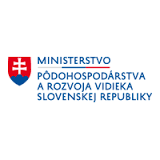 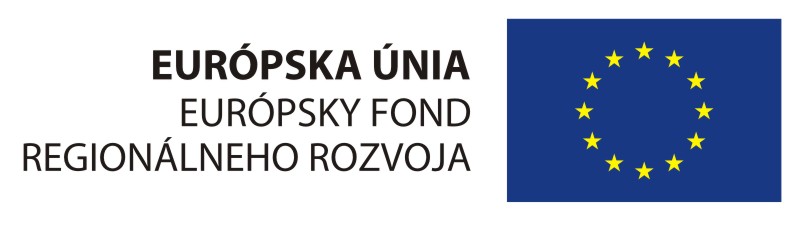 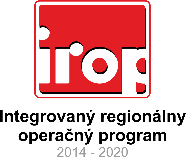 Príloha č. 14 ŽoNFPProgramové obdobie 2014 – 2020Pravidlá pri vypĺňaní Opisu projektuŽiadateľ zachováva štruktúru Opisu projektu v preddefinovanej forme, žiadateľ môže dopĺňať ďalšie podkapitoly, tabuľky, grafy a môže rozširovať preddefinované tabuľky tak, aby poskytol čo najviac relevantných informácii o projekte. V prípade, že niektorá podkapitola nie je pre projekt relevantná, žiadateľ uvedie zdôvodnenie, prečo požadované údaje nevyplnil. Údaje v Opise projektu je potrebné v najväčšej možnej miere prepájať na prílohy ŽoNFP. Text písaný kurzívou, ktorým sa upresňujú požadované informácie k jednotlivým kapitolám a podkapitolám je pomocný a žiadateľ ho v predloženom Opise projektu neuvádza. V...................................,        dňa........................ŽIADOSŤ O NENÁVRATNÝ FINANČNÝ PRÍSPEVOKOpis projektuVšeobecné informácie o projekteVšeobecné informácie o projekteNázov projektu: Presný, neskrátený názov projektu, ktorý sa zhoduje s názvom uvedeným v žiadosti o NFPŽiadateľ: Presný, neskrátený názov žiadateľaKód žiadosti o NFP:Doplní žiadateľ Operačný program:Integrovaný regionálny operačný programPrioritná os:1 – Bezpečná a ekologická doprava v regiónochŠpecifický cieľ:1.2.2 - Zvýšenie atraktivity a prepravnej kapacity nemotorovej dopravy (predovšetkým cyklistickej dopravy) na celkovom počte prepravených osôbKód výzvy:IROP-PO1-SC122-2016-15Hospodárska činnosť Uviesť klasifikáciu žiadateľa podľa SK-NACEMiesto realizácie projektuUviesť príslušné katastrálne územie a všetky parcelné čísla (pozemkov a stavieb), na ktorých sa bude projekt realizovať 1. Príspevok navrhovaného projektu k cieľom a výsledkom IROP a PO 1Popis / špecifikáciaSúlad projektu s intervenčnou stratégiou IROP Žiadateľ popíše:súlad projektu so stratégiou IROP, PO 1 – Bezpečná a ekologická doprava v regiónoch. Taktiež uvedie ako projekt prispieva k očakávaným výsledkom IROP a popíše súlad s oprávnenými aktivitami a súlad aktivít projektu s opisom druhu a príkladmi akcií definovanými v IROP pre špecifický cieľ;súlad projektu s príslušným špecifickým cieľom OP;súlad cieľov projektu s očakávanými výsledkami podpory IROP; súlad hlavných aktivít projektu s definovanými oprávnenými aktivitami IROP;súlad projektu s hlavnými zásadami výberu operácií definovaných v IROP pre špecifický cieľ 1.2.2.Súlad projektu s Regionálnou integrovanou územnou stratégiouŽiadateľ popíše tematický súlad príslušných strategických častí RIUS / IÚS UMR s cieľmi a výsledkami predkladaného projektu. Žiadateľ uvedie odkaz na presné znenie dokumentu a na jeho konkrétne časti.Súlad projektu s Národnou stratégiou rozvoja cyklistickej dopravy a cykloturistiky v Slovenskej republikeŽiadateľ popíše tematický súlad príslušných strategických častí „Národnej stratégie rozvoja cyklistickej dopravy a cykloturistiky v Slovenskej republike“ s cieľmi a výsledkami predkladaného projektu. Žiadateľ uvedie odkaz na presné znenie dokumentu a na jeho konkrétne časti.Súlad projektu s Plánom udržateľnej mobilityŽiadateľ popíše súlad s vypracovaným Plánom udržateľnej mobility alebo iným záväzným strategickým dokumentom, ktorý obsahuje ucelenú sieť cyklodopravných trás (napr. generel cyklistickej dopravy, generel nemotorovej dopravy, stratégia cyklodopravy samosprávneho kraja alebo mesta). Žiadateľ uvedie odkaz na presné znenie dokumentu a na jeho konkrétne časti.Pozn.:Aplikuje sa len pre aktivity rekonštrukcie, modernizácie a výstavby infraštruktúry pre nemotorovú dopravu.Príspevok projektu k zvýšeniu podielu cyklistickej dopravy na celkovej deľbe prepravnej práceŽiadateľ popíše, či projekt prispieva k zvýšeniu podielu cyklistickej dopravy na celkovej deľbe prepravnej práce, a to vytváraním prepojenia zlepšujúce dostupnosť centier osídlenia 1. – 5. úrovne v zmysle KURS 2001 v znení KURS 2011 s priemyselnými zónami a centrami hospodárskeho významu (uzly, ktoré generujú min. 300 pracovných miest) a/alebo dostupnosti k občianskej infraštruktúre na území sídiel. Žiadateľ popíše ktoré konkrétne aktivity projektu prispievajú k zvýšeniu podielu cyklistickej dopravy na celkovej deľbe prepravnej práce. V prípade projektov realizovaných mimo územia sídiel žiadateľ uvedie konkrétne priemyselné zóny, resp. centrá hospodárskeho významu u ktorých dôjde realizáciou projektu k zlepšeniu dostupnosti. V prípade vytvárania prepojenia s centrami hospodárskeho významu žiadateľ uvedie konkrétnych zamestnávateľov ako aj počet pracovných miest v danom uzle.V prípade projektov realizovaných na území sídiel žiadateľ popíše ako konkrétne projekt prispeje k zlepšeniu dostupnosť k občianskej infraštruktúre a ak relevantné popíše aj príspevok k dostupnosti priemyselných zón, resp. centier hospodárskeho významu.Výrazný príspevok projektu k priorite 16 Stratégie rozvoja verejnej osobnej a nemotorovej dopravy v SR do roku 2020Žiadateľ popíše, ako projekt prispieva k priorite 16 „Stratégie rozvoja verejnej osobnej a nemotorovej dopravy v SR do roku 2020.“ Žiadateľ uvedie, či projekt umožňuje využívanie cyklistickej dopravy na cyklodopravné účely v mestách a obciach s dôrazom na nadväznosť na terminály a zastávky verejnej osobnej dopravy a tiež na dopravu medzi obcami.Pozn.: V tejto časti je potrebné uviesť aj spôsob nadväznosti projektu na existujúcu (resp. novovybudovanú) infraštruktúru verejnej osobnej dopravy.Doplnkovosť s aktivitami OPII, OPD, IROP a/alebo OPBKŽiadateľ uvedie, či predkladaný projekt predchádza, nadväzuje, alebo dopĺňa aktivity operačných programov Integrovaná infraštruktúra, Doprava, Integrovaný regionálny operačný programu a/alebo Operačný program Bratislavský kraj.Príspevok projektu k odľahčeniu cyklistickej dopravy z pozemných komunikácií zaťažených automobilovou dopravouŽiadateľ popíše, akou mierou projekt prispieva k odľahčeniu cyklistickej dopravy z pozemných komunikácií zaťažených automobilovou dopravou. Žiadateľ  uvedie intenzitu automobilovej dopravy na súbežných komunikáciách, ktorá môže byť stanovená na základe údajov z platného celoštátneho sčítania dopravy 2015 alebo vlastným sčítaním dopravy spracovaným v zmysle platných technických predpisov SSC a MDVRR.Pozn.: V prípade projektu realizovaného v súbehu s miestnymi komunikáciami žiadateľ intenzitu automobilovej dopravy neuvádza..Príspevok projektu k integrovaným operáciám Žiadateľ popíše, či je projekt súčasťou integrovanej operácie uvedenej v RIÚS / IÚS UMR a či vytvára synergický efekt s inými aktivitami IROP alebo iných operačných programov a podporuje tak integrovaný prístup.Príspevok projektu k plneniu cieľov Stratégie EÚ pre dunajský regiónŽiadateľ uvedie súlad projektu s cieľmi Stratégie EÚ pre dunajský región, najmä v rámci časti Prepojenie dunajského regiónu.2. Navrhovaný spôsob realizácie projektu2. Navrhovaný spôsob realizácie projektuPopis / špecifikáciaPosúdenie vhodnosti navrhovaných aktivít z vecného a časového hľadiskaŽiadateľ popíše časovú postupnosť realizácie projektu a súlad harmonogramu uvedeného v časti 9. ŽoNFP Harmonogram realizácie aktivít s ďalšími lehotami vyplývajúcimi z legislatívy SR, (napr. stavebný zákon), stavebno-technologických postupov, relevantných zmluvných vzťahov, resp. relevantných povolení súvisiacich s realizáciou projektu.Príspevok projektu k zvýšeniu bezpečnosti na komunikáciáchŽiadateľ uvedie, ako projekt prispieva k zvyšovaniu bezpečnosti zraniteľných účastníkov cestnej premávky vo vzťahu k:segregácii cyklistických komunikácií;budovaniu nových cyklistických komunikácií.Príspevok projektu k zvýšeniu úrovne infraštruktúry pre nemotorovú dopravuŽiadateľ uvedie, či a akým spôsobom prispieva projekt k zvýšeniu úrovne infraštruktúry pre nemotorovú dopravu prostredníctvom:doplnková cyklistická infraštruktúra (chránené parkoviská pre bicykle, cyklostojany, nabíjacie stanice pre elektrobicykle, systémy automatickej požičovne bicyklov, hygienické zariadenia, samoobslužné opravovne, pitná fontánka apod.);zvýšenie bezpečnosti cyklistov a chodcov (signalizačné svetlá zapustené do vozovky, osvetlenie a pod.) vylúčenie dopravy z ulíc okrem mestskej hromadnej dopravy a cyklistov, budovanie peších zón, „shared space“ apod.;odstraňovanie úzkych miest v pešej a/alebo cyklistickej doprave;odstraňovanie bariér pri prestupovaní.Príspevok projektu k redukcii automobilovej dopravyŽiadateľ popíše, akým spôsobom dôjde prostredníctvom projektu k redukcii objemu automobilovej dopravy a k zvýšeniu počtu používateľov nemotorovej dopravy.3. Administratívna a prevádzková kapacita žiadateľa3. Administratívna a prevádzková kapacita žiadateľaPopis / špecifikáciaPosúdenie prevádzkovej  a technickej udržateľnosti projektuŽiadateľ podrobne popíše kapacity na zabezpečenie udržateľnosti výstupov projektu a spôsob zabezpečenia udržateľnosti výstupov projektu po realizácii projektu ako napríklad zabezpečenie technického zázemia a prevádzky, administratívnych kapacít, údržbu predmetu projektu, realizáciu služieb a pod. Žiadateľ vyhodnotí možné riziká udržateľnosti projektu vrátane spôsobu ich predchádzania a ich manažmentu.4. Finančná a ekonomická stránka projektu4. Finančná a ekonomická stránka projektuPopis / špecifikáciaVecná oprávnenosť výdavkov projektu - obsahová oprávnenosť, účelnosť a účinnosťŽiadateľ uvedie obsahovú/vecnú stránku jednotlivých výdavkov na všetkých úrovniach rozpočtu. Žiadateľ popíše, ako výdavky projektu súvisia s oprávnenými aktivitami a zároveň či sú v súlade so zoznamom oprávnených výdavkov uvedených v príslušnej výzve na predkladanie žiadostí o NFP. Taktiež či sú účelné z pohľadu dosahovania stanovených cieľov projektu (t.j. či sú potrebné/nevyhnutné na realizáciu aktivít projektu) a či spĺňajú zásadu účinnosti (t.j. plnenie stanovených cieľov a dosahovanie plánovaných výsledkov).Efektívnosť a hospodárnosť výdavkov projektuŽiadateľ popíše, aké nástroje využil na overenie hospodárnosti a efektívnosti navrhovaných výdavkov. V tejto časti je potrebné uviesť odkaz na konkrétne prílohy, resp. dostupné dokumenty (znalecké posudky, prieskumy trhu, odborné smernice, limity, normy, verejné obstarávania a pod.).Finančná udržateľnosť projektuŽiadateľ uvedie, akým spôsobom bude zabezpečená finančná udržateľnosť projektu po jeho ukončení a počas celého obdobia udržateľnosti. Zároveň uvedie konkrétne odkazy na relevantné dokumenty preukazujúce overiteľné zdroje / spôsoby finančného krytia prevádzky projektu počas celej doby referenčného obdobia. Kto bude zabezpečovať prevádzku projektu? Bude zabezpečovaná vlastnými kapacitami žiadateľa, alebo dodávateľským spôsobom? Žiadateľ popíše jednotlivé vstupné údaje uvádzané vo finančnej analýze projektu a spôsob ich určenia a popis vývoja v čase (ak relevantné).Žiadateľ vyplní zároveň v tejto časti aj stručnú analýzu predpokladaných finančných tokov počas obdobia udržateľnosti projektu. V prípade záporného kumulovaného čistého peňažného toku žiadateľ uvedie zdroje krytia tohto deficitu. n = prvý rok po finančnom ukončení projektu.Pečiatka a podpis štatutárneho orgánu žiadateľa